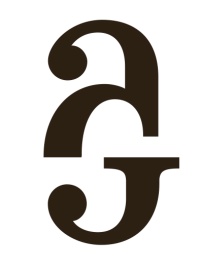 Dodatek č. 1 KE SMLOUVĚ O VEDENÍ A ZPRACOVÁNÍ ÚČETNICTVÍI.Smluvní stranyAlšova jihočeská galerie (dále jen objednatel) Hluboká nad Vltavou č. p. 144, 373 41 Hluboká nad Vltavou IČ: 00073512, zastoupená: Mgr. Alešem Seifertem, ředitelem galerie a Zorka MarkováŘímov 131 (dále jen zhotovitel)373 24 Dolní Stropnice IČ: 72188413Obě smluvní strany se dohodly na změně (prodloužení) Smlouvy o vedení a zpracování účetnictví uzavřené dne 30.10.2023 následovně: VI.Ostatní ujednáníTato smlouva se uzavírá s účinností od 1. února do 25. 4.2024Tato smlouva je vyhotovena ve dvou vyhotoveních, z nichž každá smluvní strana obdrží jedno, a je ji možno měnit pouze číslovanými dodatky podepsanými oprávněnými zástupci obou smluvních stran.Oprávnění zástupci smluvních stran prohlašují, že si smlouvu přečetli a její text odpovídá pravé a svobodné vůli smluvních stran. Na důkaz toho připojují své podpisy. Smluvní strany se dohodly, že objednatel zveřejní znění tohoto dodatku v souladu se Zákonem o   registru smluv č. 340/2015 Sb. v registru smluv. V Hluboké nad Vltavou, dne 29.1.24…………………………….                                                        …………………………………........Mgr. Aleš Seifert						Zorka Marková